Акция «Окна Победы»Активисты РДШ МКОУ «Аверьяновская СОШ» решили присоединиться к всероссийской акции "ОКНА ПОБЕДЫ" Дети с вдохновением превращали окна своих домов в галереи памяти и благодарности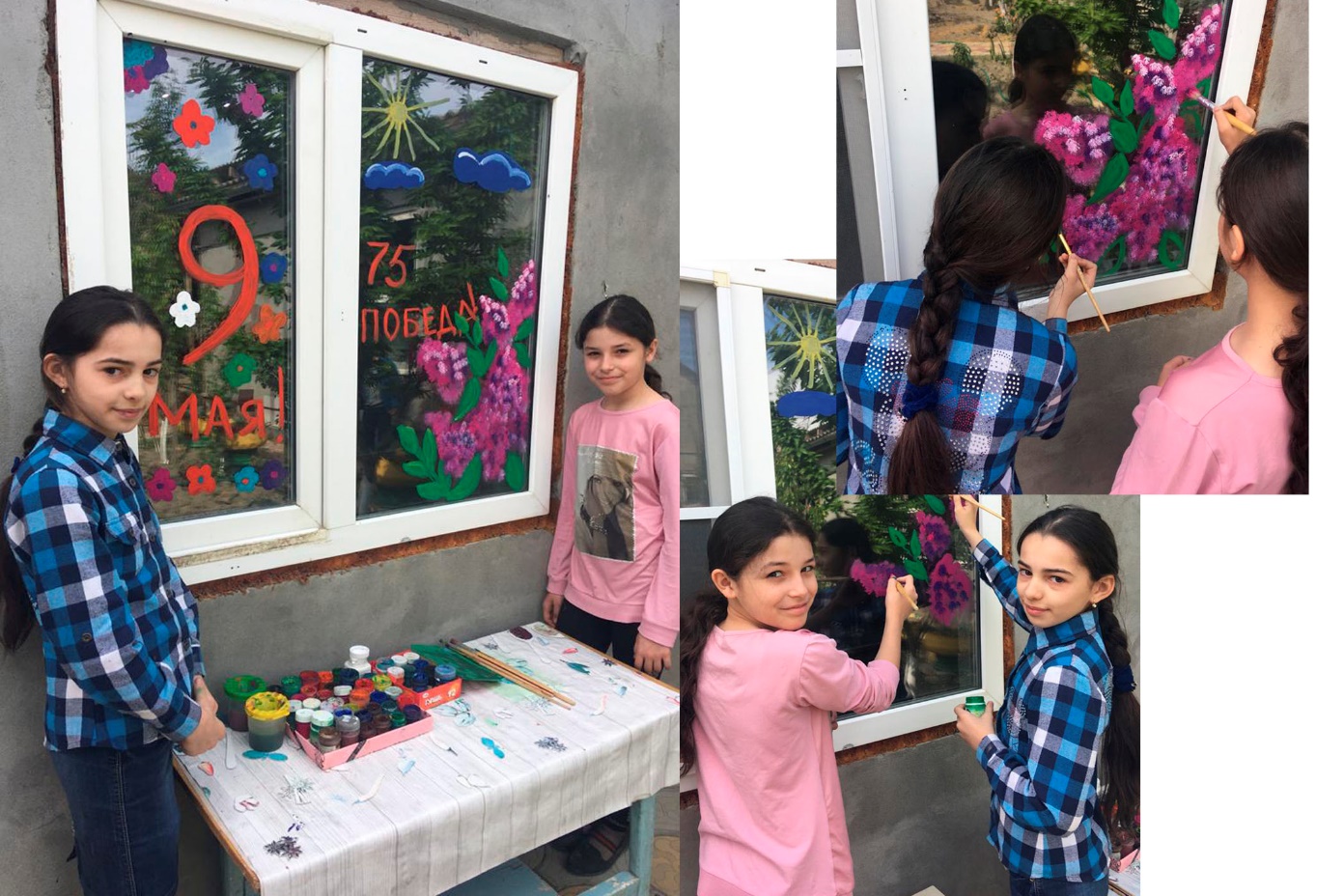 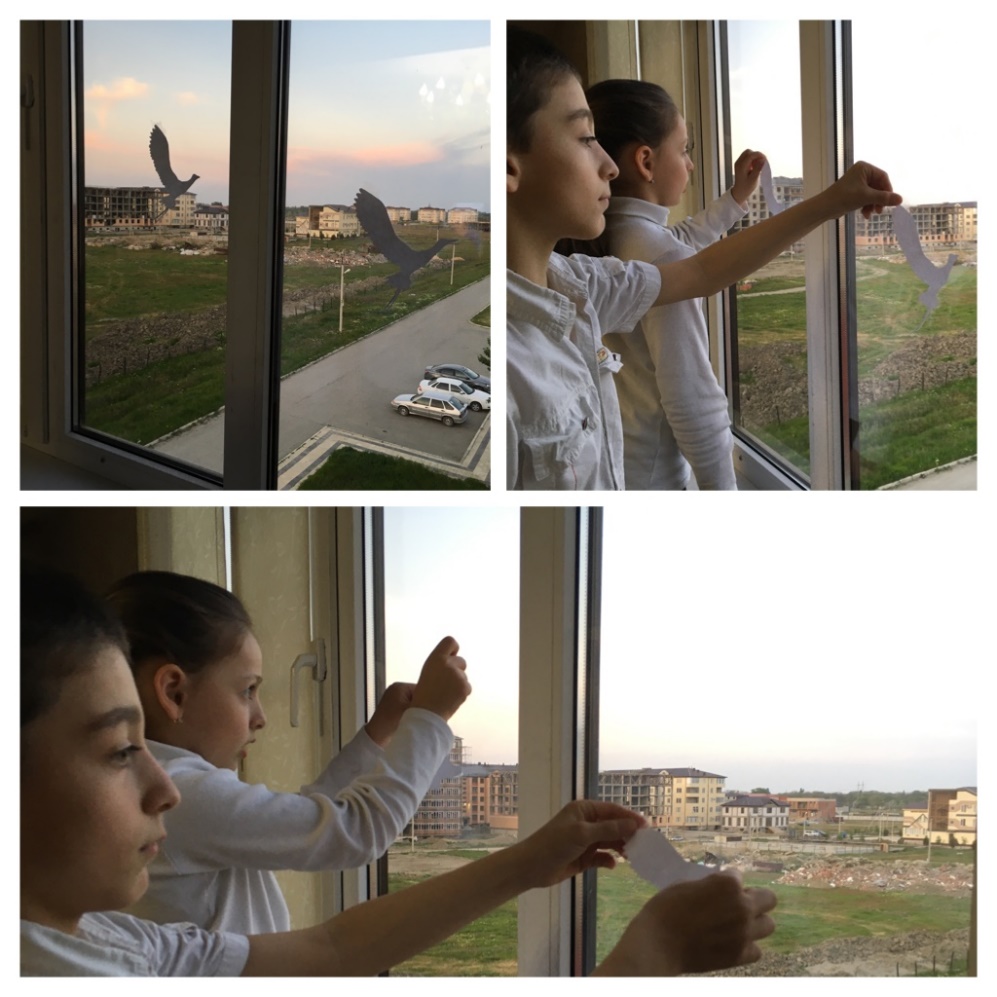 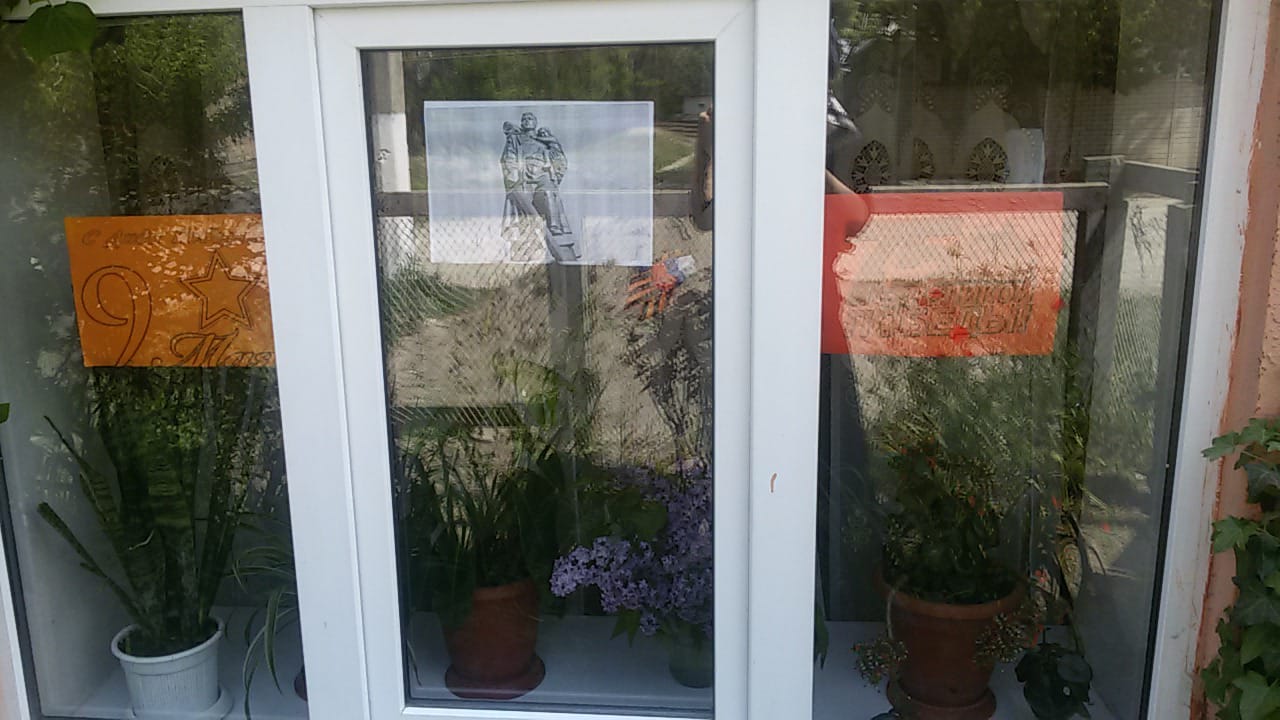 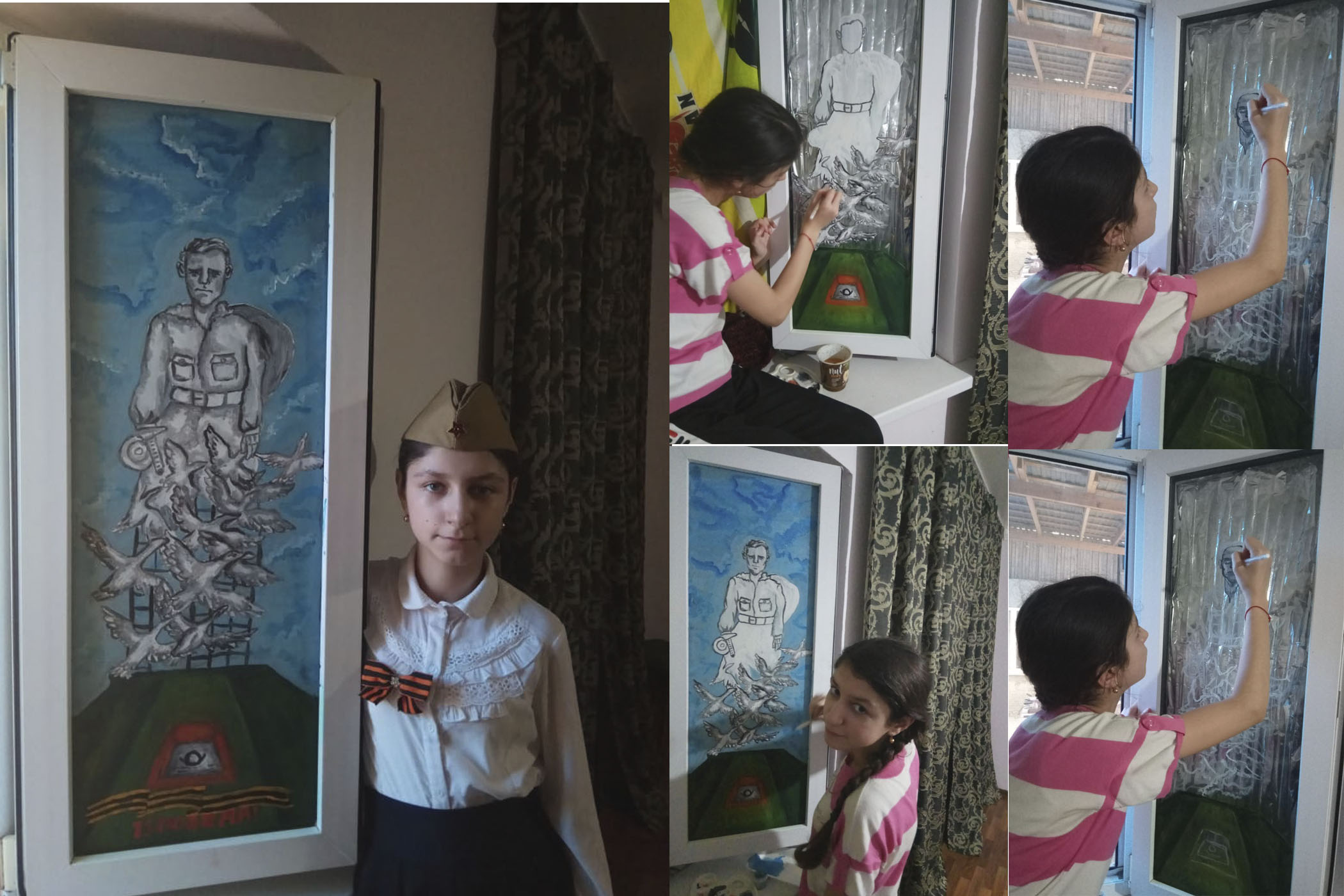 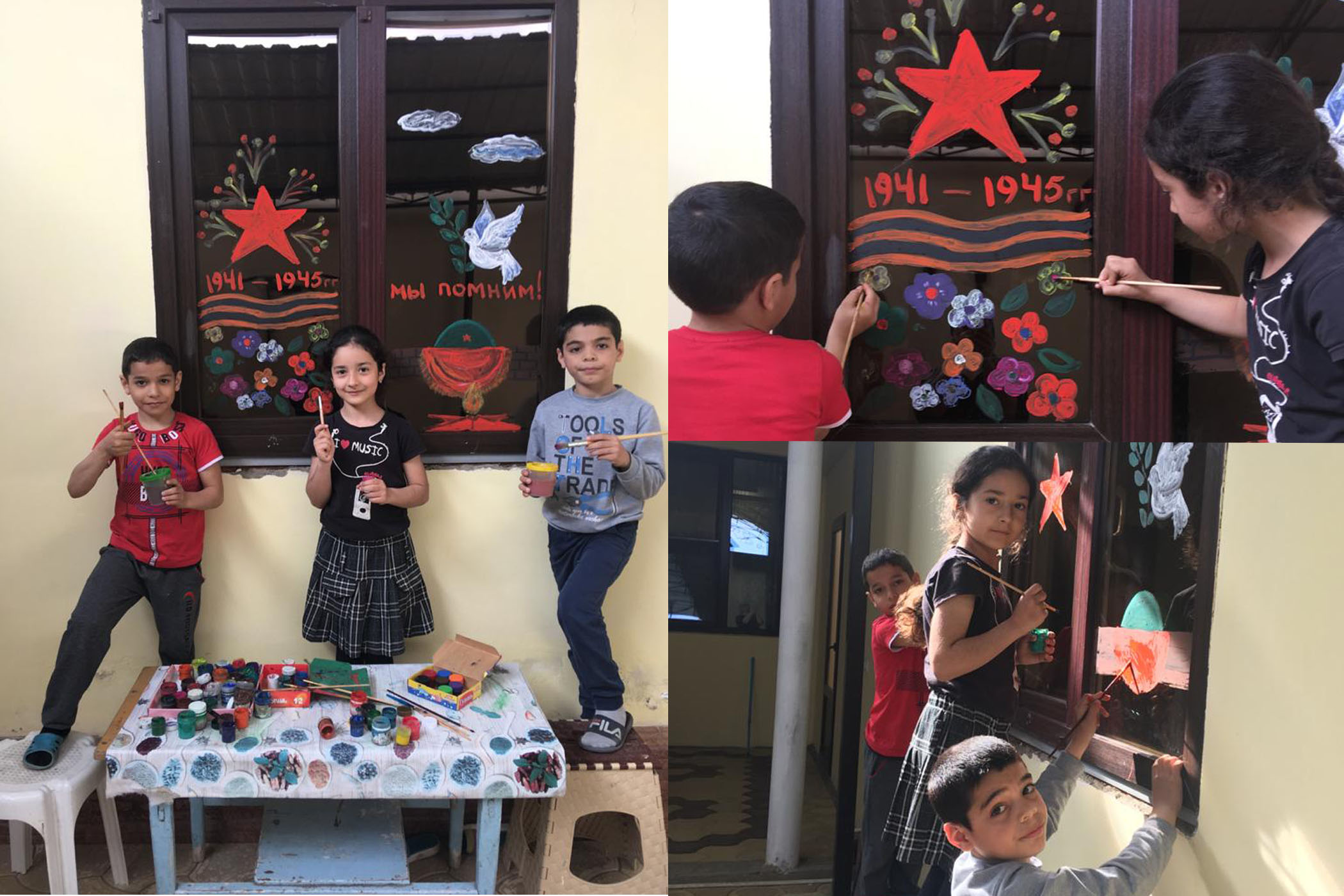 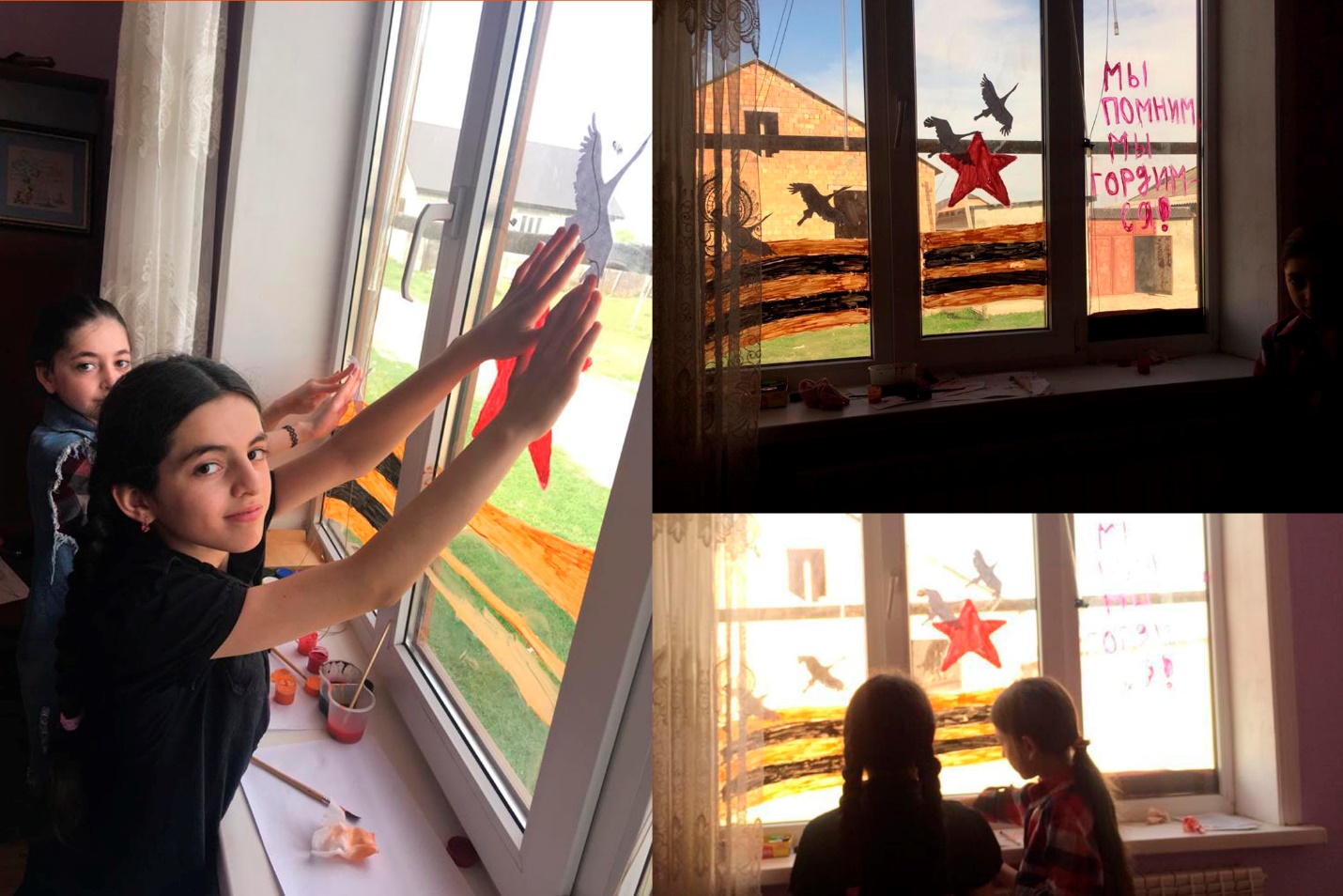 